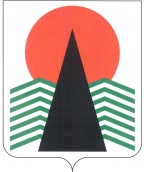 АДМИНИСТРАЦИЯ  НЕФТЕЮГАНСКОГО  РАЙОНАпостановлениег.НефтеюганскОб утверждении порядка накопления твёрдых коммунальных отходов (в том числе их раздельного накопления) в Нефтеюганском районеВ соответствии с Федеральными законами от 24.06.1998 № 89-ФЗ «Об отходах производства и потребления», от 06.10.2003 № 131-ФЗ «Об общих принципах организации местного самоуправления в Российской Федерации», руководствуясь постановлением Правительства Российской Федерации от 12.11.2016 № 1156 
«Об обращении с твердыми коммунальными отходами и внесении изменения 
в постановление Правительства Российской Федерации от 25 августа 2008 г. № 641», Законом Ханты-Мансийского автономного округа – Югры от 17.11.2016 № 79-оз 
«О наделении органов местного самоуправления муниципальных образований Ханты-Мансийского автономного округа – Югры отдельными государственными полномочиями в сфере обращения с твердыми коммунальными отходами»                   п о с т а н о в л я ю:Утвердить Порядок накопления твёрдых коммунальных отходов (в том числе их раздельного накопления) в Нефтеюганском районе согласно приложению.Настоящее постановление подлежит официальному опубликованию в газете «Югорское обозрение» и размещению на официальном сайте органов местного самоуправления Нефтеюганского района.Настоящее постановление вступает в силу после официального опубликования.Контроль за выполнением постановления возложить на директора департамента строительства и жилищно-коммунального комплекса – заместителя главы Нефтеюганского района В.С.Кошакова.Исполняющий обязанности Главы района							С.А.КудашкинПриложение к постановлению администрации Нефтеюганского районаот 24.04.2018 № 600-па-нпаПОРЯДОК накопления твердых коммунальных отходов  
(в том числе их раздельного накопления) в Нефтеюганском районе(далее – Порядок)I. Общие положенияНастоящий Порядок разработан в соответствии с Федеральным законом 
от 24.06.1998 № 89-ФЗ «Об отходах производства и потребления», Законом Ханты-Мансийского автономного округа – Югры от 17.11.2016 № 79-оз «О наделении органов местного самоуправления муниципальных образований Ханты-Мансийского автономного округа – Югры отдельными государственными полномочиями в сфере обращения с твердыми коммунальными отходами», постановлением Правительства Российской Федерации от 12.11.2016 № 1156 «Об обращении с твердыми коммунальными отходами и внесении изменения в постановление Правительства Российской Федерации от 25 августа 2008 г. № 641».Настоящий Порядок устанавливает требования к накоплению 
в Нефтеюганском районе твердых коммунальных отходов (далее – ТКО), в том числе их раздельному накоплению, в целях обеспечения экологического и санитарно-эпидемиологического благополучия населения, предотвращения вредного воздействия ТКО на окружающую среду и здоровье человека, сбережение природных ресурсов, максимальное извлечение из ТКО вторичного сырья, повышение процента и эффективности его использования в процессе хозяйственной деятельности.Настоящий Порядок обязателен для садоводческих, огороднических или дачных некоммерческих объединений граждан, гаражно-строительных кооперативов, юридических лиц (независимо от организационно-правовой формы) 
и индивидуальных предпринимателей, в том числе осуществляющих управление многоквартирными домами на основании заключенного договора или заключивших 
с собственниками помещений многоквартирного дома договоры на оказание услуг 
по содержанию и ремонту общего имущества в таком доме, а также физических лиц.Настоящий Порядок не регулирует вопросы накопления со следующими видами отходов:промышленные отходы;строительные отходы, образующиеся в результате строительства 
и капитального ремонта, разрушения зданий и сооружений;медицинские отходы;автомобили, их составные части, в том числе автомобильные покрышки;отходы сбора и обработки сточных вод;жидкие бытовые отходы, в том числе содержимое септиков и выгребных ям.Основные понятия, использованные в настоящем Порядке, употребляются в значениях, установленных Федеральным законом от 24.06.1998 № 89-ФЗ 
«Об отходах производства и потребления», постановлением Правительства Российской Федерации от 12.11.2016 № 1156 «Об обращении с твердыми коммунальными отходами и внесении изменения в постановление Правительства Российской Федерации от 25 августа 2008 г. № 641».II. Правила накопления ТКОНакопление (в том числе раздельное накопление) ТКО на территории Нефтеюганского района осуществляется собственниками ТКО на срок не более 
чем одиннадцать месяцев в целях их дальнейших обработки, утилизации, обезвреживания, размещения, в соответствии с Территориальной схемой обращения 
с отходами, в том числе с твердыми коммунальными отходами, в Ханты-Мансийском автономном округе – Югре (далее также – Территориальная схема), утвержденной распоряжением Правительства автономного округа от 21.10.2016 № 559-рп.Накопление, в том числе раздельное накопление ТКО, осуществляется:в контейнеры, бункеры, расположенные на контейнерных площадках;в контейнеры, расположенные в мусороприемных камерах (при наличии соответствующей внутридомовой инженерной системы);на специальных площадках для складирования крупногабаритных отходов;в стационарных пунктах накопления опасных отходов и вторичного сырья.Сбор ТКО в контейнеры, бункеры, расположенные на контейнерных площадках. 2.3.1. Собственники ТКО осуществляют накопление ТКО на контейнерных площадках, обустроенных в соответствии с требованиями законодательства в области охраны окружающей среды и обеспечения санитарно-эпидемиологического благополучия населения, в целях дальнейшего транспортирования ТКО для утилизации, переработки, обезвреживания, размещения.2.3.2. Места расположения контейнерных площадок на территории поселений Нефтеюганского района определяются органами местного самоуправления соответствующего поселения, на межселенной территории – органами местного самоуправления Нефтеюганского района.2.3.3. Контейнерные площадки располагаются на твердом, прочном, водонепроницаемом, легко очищаемом покрытии, которое способно выдерживать установку и выкатывание контейнеров без повреждения. Контейнерные площадки должны иметь с трех сторон ограждение высотой не менее 1,5 метров. Контейнерные площадки должны очищаться от снега и льда, ТКО, размещенных за пределами контейнеров, и подвергаться санитарной обработке.2.3.4. Подъездные пути к контейнерным площадкам в целях вывоза ТКО должны содержаться свободными.2.3.5. Для накопления ТКО используются контейнеры, изготовленные 
из пластика или металла.2.3.6. Объем контейнеров и их количество на контейнерных площадках, необходимое для накопления ТКО физических лиц, определяются исходя 
из количества жителей, проживающих в многоквартирных и жилых домах, нормативов накопления ТКО.2.3.7. Объем контейнеров и их количество на контейнерных площадках, необходимое для накопления ТКО юридических лиц и индивидуальных предпринимателей, определяются исходя из установленных нормативов накопления ТКО.2.3.8. Контейнеры должны проходить систематическую промывку 
и дезинфекцию.2.3.9. Контейнеры должны иметь крышку, предотвращающую попадание 
в контейнер атмосферных осадков, за исключением случаев, когда контейнерная площадка, на которой расположен контейнер, оборудована крышей.2.3.10. Контейнеры не должны заполняться выше верхней кромки, запрещается прессовать или уплотнять отходы в контейнере.2.3.11. В контейнеры запрещается складировать горящие, раскаленные или горячие отходы, крупногабаритные отходы, снег и лед, осветительные приборы 
и электрические лампы, содержащие ртуть, батареи и аккумуляторы, медицинские отходы, а также иные отходы, которые могут причинить вред жизни и здоровью лиц, осуществляющих погрузку (разгрузку) контейнеров, повредить контейнеры, специализированный транспорт для перевозки ТКО, или нарушить режим работы объектов по обработке, обезвреживанию, захоронению ТКО.2.3.12. Бремя содержания контейнерных площадок, специальных площадок для складирования крупногабаритных отходов (далее – КГО) и территории, прилегающей к месту погрузки ТКО, расположенных на придомовой территории, входящей 
в состав общего имущества собственников помещений в многоквартирном доме, несут собственники помещений в многоквартирном доме.2.3.13. Бремя содержания контейнерных площадок, специальных площадок для складирования КГО и территории, прилегающей к месту погрузки ТКО, не входящих в состав общего имущества собственников помещений в многоквартирных домах, несут собственники земельного участка, на котором расположены такие площадки 
и территория.2.3.14. Лица, ответственные за содержание контейнерных площадок, специальных площадок для складирования КГО, обязаны обеспечить размещение 
на них информации о собственнике контейнерных площадок, а также об организации, осуществляющей вывоз отходов с данной площадки, телефона для обращений 
и графика вывоза отходов.Накопление ТКО в контейнеры, расположенные в мусороприемных камерах (при наличии соответствующей внутридомовой инженерной системы).2.4.1. Содержание и ремонт внутридомовых инженерных систем, предназначенных для накопления ТКО (мусоропроводы, мусороприемные камеры), осуществляет управляющая организация, товарищество собственников жилья, жилищный кооператив или иной специализированный потребительский кооператив или непосредственно собственники помещений в многоквартирном доме, 
в зависимости от способа управления многоквартирным домом.2.4.2. Мусоропровод, мусороприемные камеры и контейнеры для накопления ТКО в мусороприемных камерах должны содержаться в соответствии с требованиями СанПиН 2.1.2.2645-10 «Санитарно-эпидемиологические требования к условиям проживания в жилых зданиях и помещениях. Санитарно-эпидемиологические правила и нормативы», утвержденными постановлением Главного государственного санитарного врача РФ от 10.06.2010 № 64, СанПиН 42-128-4690-88 «Санитарные правила содержания территорий населенных мест», утвержденными Главным государственным санитарным врачом СССР 05.08.1988№ 4690-88.2.4.3. При осуществлении раздельного накопления ТКО в многоквартирных домах, оборудованных мусоропроводами, накопление влажных (органических) отходов, опасных отходов и вторичного сырья осуществляется в соответствующие контейнеры, расположенные на контейнерных площадках.III. Раздельное накопление ТКОРаздельное накопление ТКО предусматривает раздельное складирование ТКО собственниками ТКО по видам и (или) группам ТКО.3.1.1. Раздельное накопление ТКО на территории поселений Нефтеюганского района организуют органы местного самоуправления соответствующего поселения, на межселенной территории – органы местного самоуправления Нефтеюганского района.3.1.2. Для организации раздельного накопления ТКО используются контейнеры с цветовой индикацией. Допускается дополнительное использование надписей 
и графических изображений.3.1.3. Раздельное накопление ТКО осуществляется в контейнеры с цветовой индикацией по видам отходов и группам ТКО.3.1.4. В населенных пунктах Нефтеюганского района, для которых 
в соответствии с Территориальной схемой предусмотрена обработка ТКО 
на мусоросортировочных комплексах, раздельное накопление ТКО осуществляется 
в контейнеры с цветовой индикацией по группам ТКО.3.1.5. Состав контейнеров по видам и группам ТКО на каждой контейнерной площадке определяется органами местного самоуправления автономного округа 
по согласованию с региональным оператором.3.1.6. Не допускается смешивание раздельно собранных компонентов ТКО 
при транспортировании. 3.1.7. Запрещается захоронение ТКО, входящих в перечень видов отходов производства и потребления, утверждённый распоряжением Правительства Российской Федерации от 25.07.2017 № 1589-р.3.1.8. В административных зданиях местного самоуправления поселений раздельное накопление ТКО (бумага, ПЭТ-бутылки, химические источники питания (батарейки, аккумуляторы) организуется органами местного самоуправления поселений путем установки специализированных контейнеров. IV. Накопление отдельных видов отходовНакопление КГО осуществляется:в бункеры, расположенные на контейнерных площадках;на специальных площадках для накопления КГО;путем транспортирования региональным оператором по заявке собственника.КГО должны складироваться в месте, определенном договором на оказание услуг по обращению с ТКО, заключенным собственниками ТКО с региональным оператором.КГО должны находиться в состоянии, не создающем угроз для жизни 
и здоровья персонала оператора по обращению с ТКО, в частности, предметы мебели должны быть в разобранном состоянии и не создавать угроз для целостности 
и технической исправности специализированного транспорта для перевозки ТКО. Предоставленные к транспортированию КГО не должны быть заполнены другими отходами.Накопление отходов электронного оборудования осуществляются предприятиями розничной торговли, осуществляющими продажу электронного 
и электрического оборудования.Накопленные отходы электронного оборудования передаются организациям, имеющим лицензию на осуществление деятельности по утилизации отходов электронного оборудования.Запрещается размещать отходы электронного оборудования в контейнерах для накопления ТКО.Региональный оператор обязан обеспечить собственников ТКО информацией об организациях, осуществляющих накопление отходов электронного оборудования, путём её размещения на контейнерных площадках, специализированном транспорте для перевозки ТКО или иным доступным способом.Накопление отходов I – III класса опасности, в том числе химических источников питания (батарейки, аккумуляторы), люминесцентных ламп и ртутных термометров (далее – опасные отходы) осуществляется:в контейнеры для накопления опасных отходов;с использованием стационарных пунктов приема, организованных региональным оператором, производителями и импортерами соответствующих потребительских товаров, их объединениями.Для накопления опасных отходов используются специализированные контейнеры, позволяющие избежать попадания опасных компонентов в окружающую среду. С целью недопущения повреждения при эксплуатации контейнерных площадок контейнеры для накопления опасных отходов отделяются на контейнерных площадках от других контейнеров для накопления ТКО.Накопление ртутьсодержащих отходов должны выполняться методами, исключающими их бой и разгерметизацию.Накопленные опасные отходы передаются на утилизацию, 
в лицензированные специализированные организации. Для транспортирования отходов бумаги и пластмассы применяются транспортные средства, исключающие попадание в такие отходы атмосферных осадков и предусматривающие защиту от воздействия ветра. Места накопления отходов бумаги и пластмассы, расположенные 
на специализированной площадке, должны быть ограждены и находится под навесом с водонепроницаемым основанием. V. Заключительные положения За неисполнение или ненадлежащее исполнение настоящего Порядка юридические лица, должностные лица, индивидуальные предприниматели 
и физические лица несут ответственность в соответствии с законодательством Российской Федерации и законодательством Ханты-Мансийского автономного 
округа – Югры.24.04.2018№ 600-па-нпа№ 600-па-нпа